BulletinThe Invercargill Parish of theMethodist Church of New Zealand.Te Hahi Weteriana o Aotearoa.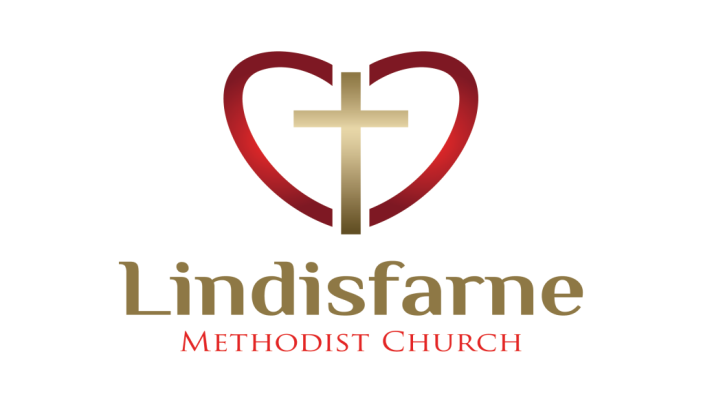 Lindisfarne Methodist Church, Worship and Community CentrePhone    216-0281.e-mail: office@lindisfarne.org.nz.         Website:  www.lindisfarne.org.nz_______________________________Sunday August 13th 201710.00am: Lindisfarne Service with Reverend Peter Taylor.10.00am:  Bluff Service with Neil Salter.1.00pm:  Tongan Service.1.00pm:  Fijian Service.2.00pm:   Peacehaven Service with Reverend Peter Taylor.Prayer:  Lord, help us to think clearly and compassionately. Traditions can be useful and helpful, or fossilizing and divisive. Be our guide and help,we pray, in deciding which is which.Friday ClubThank you to the people who helped last Friday.If you missed this time, you will be welcome on Friday 15 September.For Your DiaryTalents and Treasures, Saturday 9th September.Garage Sale, Saturday 4th NovemberCHEESE ROLLSOrders close today.Please make sure you have filled in the order forms in the foyer.We will be making the cheese rolls on Thursday evening 24 August at 6.30 pm and Saturday morning 26 August at 9.00am.All help will be welcome.CAN YOU HELP?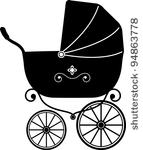 We have received a request for an old pram suitable for pamphlet deliveries. If you can help, please talk to Raewyn Birss.Fancy That!In this Bulletin, we do our best to provide notices that are both useful and informative.  Today, there is a shortage of such notices, so here instead are some facts which, although informative, are of little practical use.          Glass takes one million years to decompose, which means it never wears out and can be recycled an infinite amount of times!       Your tongue is the only muscle in your body that is attached at only one end.      If you stop getting thirsty, you need to drink more water. When a human body is dehydrated, its thirst  mechanism shuts off.       Zero is the only number that cannot be represented by Roman numerals.     The song, Auld Lang Syne, is sung at the stroke of midnight in almost every  English-speaking country in the world to bring in the new year.      Peanut oil is used for cooking in submarines because it doesn't smoke unless it's heated above 450F.     The roar that we hear when we place a seashell next to our ear is not the ocean, but rather the sound of blood surging through the veins in the ear.      Nine out of every 10 living things live in the ocean. ROSTER FOR SUNDAY DUTIESCENTRE DUTIESSOME INVERCARGILL PARISH KEY PERSONNEL Lindisfarne Calendar Lindisfarne Calendar Lindisfarne CalendarSunday 13th August10.00am10.00am1.00pm1.00pm2.00pm6.00pmLindisfarne Service with Reverend Peter Taylor.Bluff Service with Neil Salter.Tongan Service.Fijian Service.Peacehaven Service with Reverend Peter TaylorPrivate Booking.Monday  14th 8.00am3.30pm5.30pmPrivate Booking set up.Story Room.Girl Guiding New Zealand.Tuesday 15th2.00pm5.30pmStudy Group.Private BookingWednesday 16th7.00pm7.30pmNorth Invercargill Indoor Bowls.Choir Practice.Thursday 17th1.30pm7.00pm7.00pmSit and be Fit.South City Choir Practice.Blues Bowling Club.Friday 18th 8.00pmSouthland Alpine Gardening Group..Saturday 19th7.30pmPrivate Booking.Sunday 20th August10.00am1.00pmLindisfarne Service with Anne Stoddart.Tongan Service.SundayAugust 13thAugust 20thAugust 27thSeptember 3rdDOOR ANDWELCOMEEvelyn and Neil CruickshankNoeline and Findlay CollieMargaret Brass Mags KellyChris McDonald Tony WestonVAN DRIVERFindlay CollieBryon King.Findlay CollieIan FndlayFLOWERS Dorothy KingRaewyn BirssIta SafoleBeverley RobinsonMORNING TEABryon and Dorothy KingNeil and Daphne SalterKeith and Carol McKenzieRaewyn Birss Verna EasonNOTICESJudith StevensMuriel McCullochEddie BremerJudith StevensCRECHE                                  Beth GibbsSusanne StaplesSharon TaylorAmanda HareKIDS KLUBAnnette LittleAnnette LittleAnnette LittleAnnette LittleWEEK OFLAWNSSECURITYAugust 14th - August 20thBryon KingBryon KingAugust 21st- August 27thMike  MikaMurray GibbsAugust 28th - September 3rdIan FindlayJoe WilsonSeptember 4th - September 10thRuni SafoleRuni SafoleMinister               Reverend Peter Taylor     216-0281  Minister               Reverend Peter Taylor     216-0281  Minister               Reverend Peter Taylor     216-0281  Minister               Reverend Peter Taylor     216-0281  Minister               Reverend Peter Taylor     216-0281  Minister               Reverend Peter Taylor     216-0281                                              Parish Council Secretary       Carolyn Weston                                             Parish Council Secretary       Carolyn Weston                                             Parish Council Secretary       Carolyn Weston                                             Parish Council Secretary       Carolyn Weston                                             Parish Council Secretary       Carolyn Weston                                             Parish Council Secretary       Carolyn Weston Parish StewardsEddie Bremer  Muriel McCulloch Judith Stevens Eddie Bremer  Muriel McCulloch Judith Stevens Eddie Bremer  Muriel McCulloch Judith Stevens Eddie Bremer  Muriel McCulloch Judith Stevens Eddie Bremer  Muriel McCulloch Judith Stevens Parish Council Chairman    Reverend Peter TaylorParish Council Chairman    Reverend Peter TaylorParish Council Chairman    Reverend Peter TaylorParish Council Chairman    Reverend Peter TaylorParish Council Chairman    Reverend Peter TaylorTreasurer  David Little   Parish Council-Congregational RepresentativesBookings                        Phone Office 216-0281Parish Council-Congregational RepresentativesBookings                        Phone Office 216-0281Parish Council-Congregational RepresentativesBookings                        Phone Office 216-0281Parish Council-Congregational RepresentativesBookings                        Phone Office 216-0281Margaret Brass    Mags Kelly           Margaret Brass    Mags Kelly           Prayer Chain Co-ordinatorsPrayer Chain Co-ordinatorsPrayer Chain Co-ordinatorsJoan and Murray Farley.  Joan and Murray Farley.  Joan and Murray Farley.  Bulletin EditorsBulletin Editors Peter Lankshear       Margaret Brass         Peter Lankshear       Margaret Brass         Peter Lankshear       Margaret Brass         Peter Lankshear       Margaret Brass        